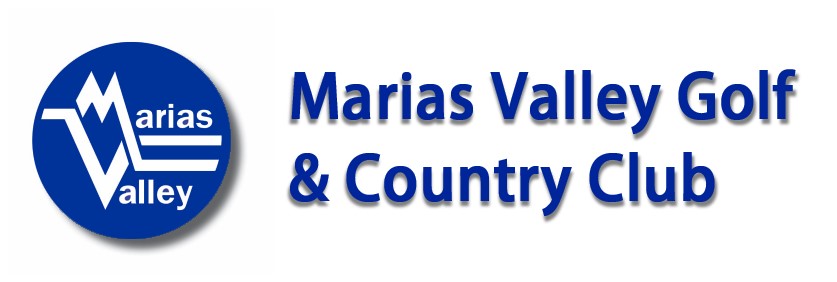 Marias Valley Mixed League MeetingFeesSponsor/Team Fees will be $100 ($25 a player) fees must be upon registration to secure spot in leagued. Players must have a yearly pass or a punch card.Each Player must register and pay fees in the Pro Shop before play begins.TeamsA team will maintain their spot in league if they sign up by submitting their roster and fee by April 30.New teams will be accepted on a first come first serve basis.Ladies will Play the GOLD.Men will play from the WHITE.Alternate Shot FormatThe alternate shot format for Mixed League will be as follows:Player A and Player B are on a team. Player A will tee off first on all odd number holes and Player B will tee off first on all even number holes. -- On hole #1 Player A tees off, Player B will then hit where the ball has stopped in play and the two will alternate hitting until the ball is holed. Player B will then tee off on hole #2.Each week will have a different for Men and Women starting on odd or even holes. This will be noted each week before play begins. SubstitutesPlease Call the Pro Shop if there are any subs to allow time for changes to be made accordingly.Cancellation:The Pro Shop staff will decide on the cancellation due to weather conditions. This decision will be made at 5:00p.m. on the night of the league. If the conditions are extremely bad the league will be cancelled before that time and KSEN will be notified.If a lightning storm hits, the players will be pulled off the golf course, this will be identified by one long blast of the horn. Play will resume by 3 short blasts of the horn.If League is started on a night and cancelled due to weather the nightly fee will carry over to the next week and the prizes will be doubled.General Rules of LeagueAll USGA rules and regulations apply. League Play will begin on May 21st and run until August 28th. No League on the week of the 4th of July.For league play all men will play from the WHITE TEES and women will play GOLD TEES.ScoringEach Match will be worth 10 points. 1 point a hole and 1 point for the match.We will play in 8-somes as done in years past. Couples will play couples based on handicaps. Low vs. Low and High vs. High.If members of the team cannot make the league and not find subs the team that they were supposed to play will automatically receive 6 points.String Hole!Each week we will have a String Hole. The string will be an extension of the hole itself. The string hole will then become 1 LARGE HOLE!!!If team A is putting on the green from 20 feet away and hitting their 3rd shot and a member of team A putts the ball within the string, Team A will record a 3 on that hole.